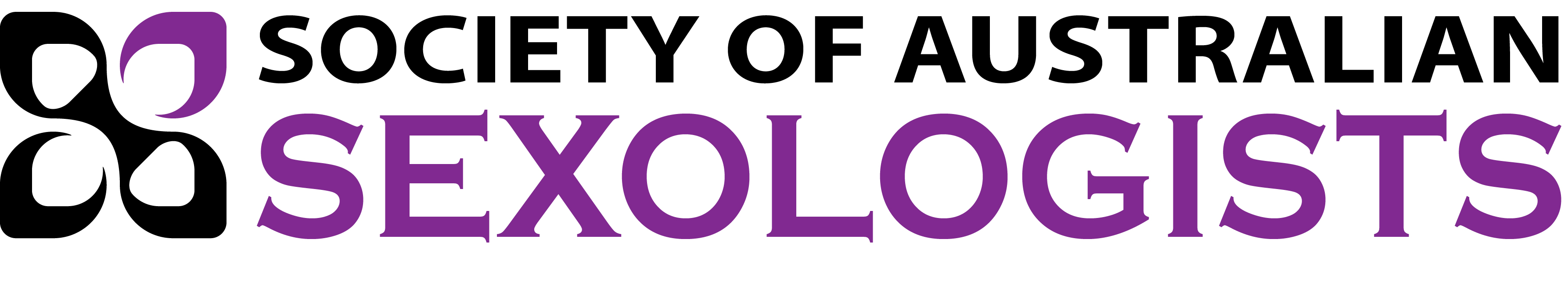 APPLICATION FOR LEAVE OF ABSENCE (LOA)General and Accredited members may use this form to request a leave of absence (LOA) from membership. Members should refer to the Leave Policy for Members for guidance when seeking LOA. To support members at various stages in their lives and careers, SAS will consider applications for a leave of absence (LOA). Leave may be appropriate where a member takes extended leave from active teaching or practice, for example due to maternity leave, sick leave, or sabbatical.Your detailsPeriod of Leave requested: (Should not exceed 12 months)Reason requested: (Please provide a brief description of the reason for seeking LOA, e.g., maternity, sick leave, sabbatical)Application checklistGeneral and Accredited Members to completeAccredited Members only to completeMembers who also sit on SAS committee(s) to completeDECLARATION Send your completed application form to the National Memberships Officer memberships@societyaustraliansexologists.org.au Name:Membership Number:Membership Level:E.g., Accredited / GeneralStart date:End date:If approved, I understand my membership/accreditation will be placed on hold. I am required to contact the National Membership Officer prior to my LOA end date to indicate my intention to resume my membership/ accreditation, or to seek an extension. The maximum period of LOA that may be granted is two years in total. After this time, my membership/accreditation will be deemed to have lapsed.If approved, I understand my membership/accreditation will be placed on hold. I am required to contact the National Membership Officer prior to my LOA end date to indicate my intention to resume my membership/ accreditation, or to seek an extension. The maximum period of LOA that may be granted is two years in total. After this time, my membership/accreditation will be deemed to have lapsed.I understand I will not receive a refund of unused fees for the current membership year and will retain access to member resources during this time. Upon resumption of my membership/accreditation, if my membership renewal date/ financial year has passed, I am required to pay the balance of fees applicable for the remainder of the membership financial year before my membership/accreditation will be restored.I understand I will not receive a refund of unused fees for the current membership year and will retain access to member resources during this time. Upon resumption of my membership/accreditation, if my membership renewal date/ financial year has passed, I am required to pay the balance of fees applicable for the remainder of the membership financial year before my membership/accreditation will be restored.I understand I am not required to accrue CPD points, participate in supervision/mentorship, or accumulate practice/teaching hours while on LOA. When resuming accreditation, for the purposes of re-accreditation, CPD, practice/teaching hours and supervision/mentorship will be calculated pro-rata, considering the period of leave.I understand I am not required to accrue CPD points, participate in supervision/mentorship, or accumulate practice/teaching hours while on LOA. When resuming accreditation, for the purposes of re-accreditation, CPD, practice/teaching hours and supervision/mentorship will be calculated pro-rata, considering the period of leave.I understand my profile will not be included among currently practicing members on the ‘Find an Accredited Sexologist’ page of the SAS website (or equivalent listings) for the duration of my LOA.I agree to make appropriate arrangements to stand down for the duration of my LOA by contacting the applicable Committee Chair.I,declare that the information contained in this application is true and correct, and that I agree to abide by the Leave Policy for Members of the Society of Australian Sexologists Ltd.and that I agree to abide by the Leave Policy for Members of the Society of Australian Sexologists Ltd.and that I agree to abide by the Leave Policy for Members of the Society of Australian Sexologists Ltd.Applicant’s Signature:Applicant’s Signature:Date:Date: